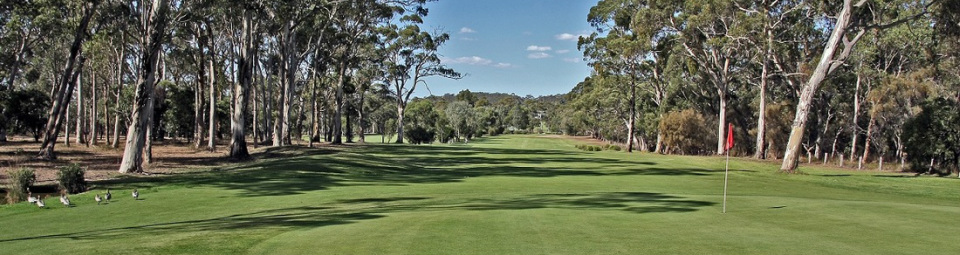 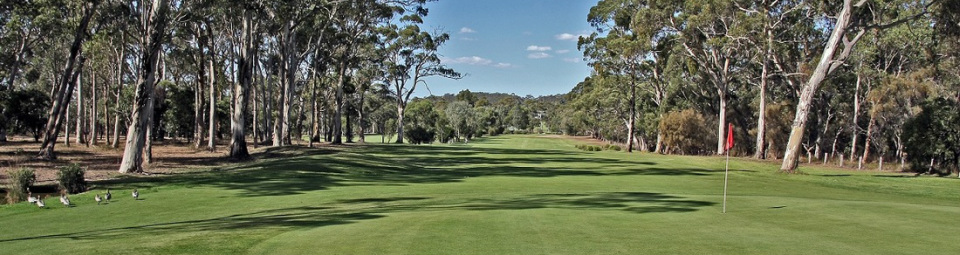 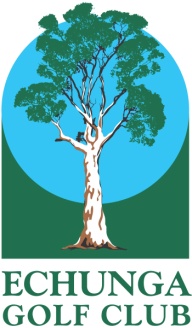   $Echunga Women’s Pink Ribbon Day   Breast Cancer Fundraiser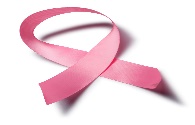 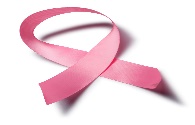 Wednesday  October   10th. 2018Stableford – 8.30am for 9.00am shotgun startA grade B Grade C GradeNovelty Prizes$25 for a game & homemade Yiros LunchField limited to 60 playersCondition of play: wear something pinkBest dressed prize...........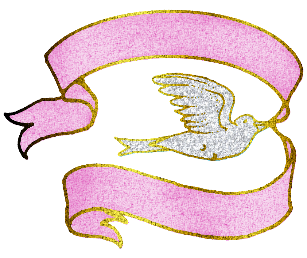 >>>>>>>>>>>>>>>>>>>>>>>>>>>>>>>>>>>>>>>>>>>>>>>>>>>>>>>>>>>>>>>>>>>>>>>>>>>>>>>ENTRY FORM	(Entries close September 27th 2018 or when field is full. Check www.echungagolf.com.au)Return with payment by email to:  manager@echungagolf.com.au or by mail to: Women’s Cancer Fundraiser  Day, Echunga Golf Club, PO Box 53 Echunga, SA 5153 Name………………………………..…..…..…..…..……… Golflink No: …………………….............……….. GA hcp…………...….Contact phone……………………………........…….  Email address....………….........…………………………………………………Home club………………………………………………    Type of payment: credit card/direct debit/cheque (circle one)Name………………………………..…..…..…..…..……… Golflink No: …………………….............……….. GA hcp…………...….Contact phone……………………………........…….  Email address....………….........…………………………………………………Home club………………………………………………    Type of payment: credit card/direct debit/cheque (circle one)Name………………………………..…..…..…..…..……… Golflink No: …………………….............……….. GA hcp…………...….Contact phone……………………………........…….  Email address....………….........…………………………………………………Home club………………………………………………    Type of payment: credit card/direct debit/cheque (circle one)Payment options:Credit card payment and cart bookings to Heather on: 8388 8038 or manager@echungagolf.com.auDirect deposit: Account name: Echunga Golf Club BSB: 105 079	Account No. 305 186 540  Please use your name and Echunga Women’s Cancer Fundraiser as transaction descriptionCheques by mail to Echunga Golf Club PO Box 53 Echunga SA 5153